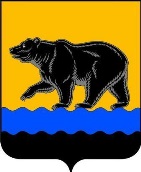 глава ГОРОДА нЕФТЕЮГАНСКАпостановлениег.НефтеюганскО внесении изменений в постановление главы города Нефтеюганскаот 07.02.2017 № 4 «Об Общественном совете города Нефтеюганска»В соответствии с Федеральным законом от 27.07.2014 № 212-ФЗ                              «Об основах общественного контроля в Российской Федерации», Уставом города Нефтеюганска, Положением об Общественном совете города Нефтеюганска, протоколом от 12.11.2020 № 09 заседания президиума Общественного совета города Нефтеюганска постановляю:1.Внести изменения в постановление главы города Нефтеюганска от 07.02.2017 № 4 «Об Общественном совете города Нефтеюганска»                                         (с изменениями, внесенными постановлениями главы города Нефтеюганска         от 11.04.2017 № 20, от 25.10.2017 № 97, от 24.01.2018 № 6, от 12.04.2018 № 21, от 10.10.2018 № 66, от 24.12.2018 № 86, от 16.01.2019 № 2, от 18.04.2019 № 35, от 10.09.2019 № 64, от 15.10.2019 № 70, от 10.02.2020 № 5, от 06.07.2020 № 34, от 30.10.2020 № 68), а именно: в приложении 2 к постановлению:1.1.Слова 1.2.Слова 2.Департаменту по делам администрации города (Прокопович П.А.) разместить постановление на официальном сайте органов местного самоуправления города Нефтеюганска в сети Интернет.Глава города Нефтеюганска                                          		            С.Ю.Дегтяревот 20.11.2020             № 72«Проскурякова Наталья Геннадьевна-представитель Региональной общественной организации Ханты-Мансийского автономного округа – Югры «Культурно-просветительский Центр – фонд «РОД» исключить.«Грачева Татьяна Анатольевна-представитель городской общественной организации по содействию занятости женского населения социально-досуговой  деятельностью «Женский клуб» города Нефтеюганска.»заменить словамизаменить словами«Проскурякова Наталья Геннадьевна-представитель местной общественной организации по содействию занятости населения социально-досуговой  деятельностью «Женский клуб» города Нефтеюганска.».